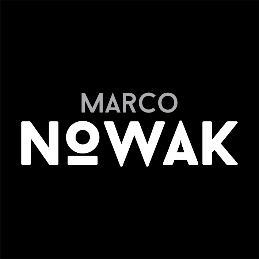 Ankaufformular der Firma Marco Nowakhinsichtlich gebrauchter Siebträger Maschinen von ECM–Profitec-Rocket-Bezzera Bitte füllen Sie das Formular aus. Wir melden uns baldmöglichst bei Ihnen.  Sie schicken uns Ihre Anfrage. Wir unterbreiten Ihnen ein unverbindliches Ankauf-Angebot.Firma:											Name / Vertreter:									Straße:											PLZ/Wohnort:					Tel.-Nr.:				Emailadresse:										Fabrikat : 			________    Typ : 				______Zubehör : 			________    Kaufdat./Alter : 			______		bitte ankreuzen / ausfüllen	technischer Zustand: -Gerät in voller Funktion    -wartungsbedürftig    -defekt 	Beschreibung:__________________________________________________________optischer Zustand: -Sehr Gut(neuwertig)   -Gut mit Gebrauchsspuren   - entsprechendBeschreibung:__________________________________________________________Nichtraucherhaushalt: ja	 nein	Einsatz in Gewerbe:      ja 	 nein		Einsatz in Gastronomie:   ja 	    neinBeschreibung:__________________________________________________________Reparaturen:  ja	nein	 	wie oft/ welche: _________________________Beschreibung:__________________________________________________________Ihre Preisvorstellung : € 	              ursprünglicher Kaufpreis: € 			_Bin an folgenden Neugeräten interessiert :_________________________________    	Datum:				           *Unterschrift :			___________________*Ja ich habe die Datenschutzerklärung zur Kenntnis genommen. Ich stimme zu, dass meine Angaben und Daten zur Beantwortung meiner Anfrage elektronisch erhoben und gespeichert werden. Hinweis: Sie können Ihre Einwilligung jederzeit für die Zukunft per Mail an post@nowak-marco.de widerrufen.